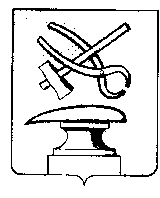 АДМИНИСТРАЦИЯ ГОРОДА КУЗНЕЦКА ПЕНЗЕНСКОЙ ОБЛАСТИПОСТАНОВЛЕНИЕот 30.09.2019 №  1453                                                                                      г. КузнецкО мерах по предупреждению распространения гриппа и острых респираторных вирусных инфекций на территории города Кузнецка в эпидемический сезон 2019 - 2020 годов         С целью обеспечения эффективной профилактики гриппа и респираторных вирусных инфекций (РВИ), предупреждения смертности населения города, предотвращения эпидемических осложнений и неблагоприятных медицинских последствий указанных заболеваний, снижения социально-экономического ущерба, связанного с сезонным распространением респираторных инфекций, на основании статьи 17 Федерального закона от 21.11.2011 № 323-ФЗ «Об основах  охраны здоровья граждан Российской Федерации», Федерального закона от 30 марта 1999 года № 52-ФЗ «О санитарно-эпидемиологическом благополучии населения»,  руководствуясь ст. 28 Устава города Кузнецка Пензенской области,АДМИНИСТРАЦИЯ ГОРОДА КУЗНЕЦКА ПОСТАНОВЛЯЕТ:	 1. Утвердить План мероприятий по профилактике распространения гриппа и респираторных вирусных инфекций среди населения города Кузнецка в течение эпидемического сезона на 2019-2020 гг. согласно приложению.         2. Рекомендовать руководителям предприятий, учреждений и организаций всех организационно-правовых форм собственности города Кузнецка изыскать средства для вакцинации не менее 75,0% своих сотрудников и для проведения неспецифической профилактики не менее 10% сотрудников.         3. Рекомендовать главному врачу ГБУЗ «Кузнецкая межрайонная детская больница» (Дерябина Г.П.), главному врачу ГБУЗ «Кузнецкая межрайонная больница» (Потапов А.В.):         3.1. Обеспечить предсезонную иммунопрофилактику гриппа населению города Кузнецка из группы риска;         3.2. Организовать выездные прививочные бригады, обеспечить организацию их работы;3.3. Предусмотреть необходимый запас медикаментов и дезинфекционных средств для обеспечения качественного лечения больных и соблюдения противоэпидемического режима в стационарных и амбулаторно-поликлинических учреждениях города в период введения карантинных мероприятий по гриппу.         4. Пресс-службе администрации города Кузнецка (Бабушкина Н.А.)     организовать публикации в средствах массовой информации материалов в целях санитарно-гигиенического просвещения населения города по профилактике гриппа и острых респираторных вирусных инфекций.         5. Управлению образования города Кузнецка (Борисова Л.А.): 	5.1. Разработать план карантинных мероприятий на период вспышки гриппа и острых респираторных вирусных инфекций применительно к каждому типу образовательных организаций;5.2. Во взаимодействии с Территориальным отделом Управления Федеральной службы по надзору в сфере защиты прав потребителей и благополучия человека по Пензенской области в городе Кузнецке, Кузнецком, Сосновоборском, Никольском, Неверкинском, Лопатинском, Камешкирском, Городищенском районах (далее - ТО Управления Роспотребнадзора по Пензенской области) решать вопрос о временном закрытии образовательных организаций в связи с высоким уровнем заболеваемости гриппом.         6. Рекомендовать руководителям аптечных предприятий всех организационно-правовых форм собственности обеспечить бесперебойные поставки вакцин против гриппа по заявкам учреждений и организаций, и лекарственных средств для профилактики и лечения гриппа и острых респираторных вирусных инфекций.         7. Постановление администрации города Кузнецка от    19.09. 2018 г. N 1325 «О мерах по предупреждению распространения гриппа и острых респираторных вирусных инфекций на территории города Кузнецка в эпидемический сезон 2018 - 2019 годов» считать утратившим силу.         8. Настоящее постановление подлежит официальному опубликованию.         9. Контроль за выполнением настоящего постановления возложить на заместителя главы администрации города Кузнецка Малкина И.А.И.о.Главы администрации города Кузнецка                                                                        С.А. Златогорский                                                                                                                                Утвержден                                                                                                                                         постановлением администрации города Кузнецка                                                                                                                        		  от 30.09.2019 №  1453План мероприятий по профилактике распространения гриппа и респираторных вирусных инфекций среди населения города Кузнецка  в течение эпидемического сезона на 2019-2020 гг.Основные цели: - снижение заболеваемости гриппом и РВИ среди населения города вследствие уменьшения интенсивности эпидемии гриппа, снижения активности сезонного подъема заболеваемости РВИ, предупреждения вспышек в организованных коллективах и среди групп риска;- предупреждение неблагоприятных последствий и летальных исходов от гриппа и РВИ; - предупреждение повышенной смертности населения, связанной с перенесенным гриппом;- снижение социально-экономического ущерба, наносимого гриппом и РВИ в период эпидемического подъема.Основные задачи:1. Защита от заболеваний гриппом детей, лиц пожилого возраста, профессиональных и социальных групп «высокого риска» инфицирования вирусами гриппа.2. Снижение неблагоприятных последствий заболевания гриппом среди часто и длительно болеющих лиц, ослабленных детей, детей младшего возраста, больных хроническими сопутствующими заболеваниями.3. Ограничение распространения среди населения заболеваемости респираторными инфекциями, вызванными вирусами негриппозной этиологии.4. Организация профилактических и противоэпидемических мероприятий на предприятиях, в организациях, в учреждениях города Кузнецка, независимо от форм собственности.5. Эффективная работа по борьбе с гриппом и РВИ всех служб и учреждений, медицинских учреждений города Кузнецка в межэпидемический период и в период сезонного подъема заболеваемости.6. Обеспечение постоянной готовности всех служб и ведомств к работе в условиях потенциально возможных эпидемических осложнений по гриппу, включая занос новых штаммовых вариантов вирусов гриппа.7. Обеспечение вакцинацией не менее 55% всего населения, в том числе минимальный контрольный уровень охвата вакцинацией против гриппа каждой группы риска не менее 75%, пожилых лиц в возрасте 55 лет и старше не менее 95%, студентов СУЗов не менее 45%. За счет средств предприятий вакцинировать не менее 75% всех работников, относящихся к группам профессионального риска и не менее 30% охвата прочих работников.№ п/пНаименование мероприятийСрок исполненияОтветственные исполнителиI. Организационные мероприятия.I. Организационные мероприятия.I. Организационные мероприятия.I. Организационные мероприятия.1.1.Утверждение тактики профилактики гриппа и РВИ в предстоящем эпидемическом сезоне на заседании санитарно-противоэпидемической комиссии при администрации города Кузнецка.До 01 октября2019Администрация города Кузнецка, ГБУЗ «Кузнецкая межрайонная больница» (по согласованию), ГБУЗ «Кузнецкая межрайонная детская больница» (по согласованию), ТО Управления Роспотребнадзора по Пензенской области (по согласованию), филиал ФБУЗ «Центр гигиены и эпидемиологии в Пензенской области» (по согласованию)1.2.Рассмотрение вопросов предупреждения распространения гриппа и прочих респираторных инфекций среди населения города Кузнецка на санитарно-противоэпидемических комиссиях при администрации города Кузнецка.Оперативное рассмотрение вопросов хода предсезонной профилактики гриппа и РВИ в администрации города Кузнецка с заслушиванием руководителей служб, администрации предприятий (организаций), независимо от форм собственности.До 01 октября20191 раз в 2 недели до завершения предсезонной профилактикигриппа и РВИАдминистрация города Кузнецка, ГБУЗ «Кузнецкая межрайонная больница» (по согласованию), ГБУЗ «Кузнецкая межрайонная детская больница» (по согласованию), ТО Управления Роспотребнадзора по Пензенской области (по согласованию), филиал ФБУЗ «Центр гигиены и эпидемиологии в Пензенской области» (по согласованию)1.3.Подготовка постановления администрации города Кузнецка о порядке и объемах работы по предсезонной профилактике и в период эпидемического подъема заболеваемости.До 01 октября2019Администрация города Кузнецка1.4.Рассмотрение вопросов профилактики гриппа и РВИ на санитарно-противоэпидемической комиссии при администрации города КузнецкаЕжемесячно в ходе эпидемического сезона подъема заболеваемостиАдминистрация города Кузнецка, ГБУЗ «Кузнецкая межрайонная больница» (по согласованию), ГБУЗ «Кузнецкая межрайонная детская больница» (по согласованию), ТО Управления Роспотребнадзора по Пензенской области (по согласованию), филиал ФБУЗ «Центр гигиены и эпидемиологии в Пензенской области» (по согласованию)1.5.Разработать и утвердить в администрации города Кузнецка территориальный комплексный план мероприятий по профилактике гриппа и РВИ в предстоящем эпидсезоне и представить на согласование в Управление Роспотребнадзора по Пензенской области.До 01 октября2019Администрация города Кузнецка, ТО Управления Роспотребнадзора по Пензенской области (по согласованию)1.6.Составить планы по борьбе с гриппом и РВИ в предстоящем эпидсезоне на предприятиях, учреждениях и организациях независимо от формы собственности. До 01 октября2019Руководители предприятий, организаций, учреждений, независимо от форм собственности (по согласованию)1.7.Решение вопросов выделения финансовых средств для профилактики гриппа и РВИ (приобретение противогриппозных вакцин, лекарственных средств для неспецифической защиты от гриппа и РВИ, индивидуальных средств защиты (маски и т.д.), приобретение дезинфицирующих средств).Сентябрь-октябрь 2019Руководители предприятий, организаций, учреждений, независимо от форм собственности (по согласованию)1.8.Подготовить планы вакцинации против гриппа и неспецифической медикаментозной профилактики населения города перед эпидсезоном, в соответствии с требования Национального календаря профилактических прививок, нормативно-методических документов и утвержденной тактикой предсезонной профилактики.До 10 сентября2019ГБУЗ «Кузнецкая межрайонная больница» (по согласованию), ГБУЗ «Кузнецкая межрайонная детская больница», (по согласованию) ТО Управления Роспотребнадзора по Пензенской области (по согласованию)1.9.Проведение межведомственных рабочих совещаний по вопросам организации мероприятий по профилактике гриппа и РВИ и оценке текущего состояния профилактических и противоэпидемических мероприятий.Октябрь-ноябрь, в дальнейшем – 1 раз в месяц до окончания эпидемического сезонаГБУЗ «Кузнецкая межрайонная больница» (по согласованию), ГБУЗ «Кузнецкая межрайонная детская больница» (по согласованию), ТО Управления Роспотребнадзора по Пензенской области (по согласованию)1.10.Организация и проведение конференций и семинаров по вопросам совершенствования мероприятий по профилактике гриппа и РВИ для персонала учреждений здравоохранения, органов и учреждений Роспотребнадзора. 	По графику в течение сентября-ноября 2019ГБУЗ «Кузнецкая межрайонная больница» (по согласованию), ГБУЗ «Кузнецкая межрайонная детская больница» (по согласованию), ТО Управления Роспотребнадзора по Пензенской области (по согласованию)1.11.Рассмотрение вопросов хода медицинских профилактических и противоэпидемических мероприятий по предупреждению распространения гриппа и РВИ на медицинских советах в учреждениях здравоохранения.В течение эпидемического сезонаГБУЗ «Кузнецкая межрайонная больница» (по согласованию), ГБУЗ «Кузнецкая межрайонная детская больница» (по согласованию), филиал ФБУЗ «Центр гигиены и эпидемиологии в Пензенской области» (по согласованию)1.12.Инструктаж медицинского персонала по вопросам выявления, дифференциальной диагностики, профилактики гриппа и РВИ, организации противоэпидемических мероприятий в очагах указанных заболеваний, порядка работы в период эпидемического подъема заболеваемости.Ежегодно;до 15 октября 2019ГБУЗ «Кузнецкая межрайонная больница» (по согласованию), ГБУЗ «Кузнецкая межрайонная детская больница» (по согласованию)II. Организация и проведение предсезонной профилактики гриппа и РВИ.II. Организация и проведение предсезонной профилактики гриппа и РВИ.II. Организация и проведение предсезонной профилактики гриппа и РВИ.II. Организация и проведение предсезонной профилактики гриппа и РВИ.2.1.Обеспечение вакцинации против гриппа групп риска и прочих контингентов населения города Кузнецка с обеспечением:- контрольных показателей охвата населения, установленных постановлением Главного государственного санитарного врача по Пензенской области и решением СПЭК при Правительстве Пензенской области для предстоящего эпидсезона;- максимального охвата групп профессионального и социального риска инфицирования. До 25 ноября 2019Администрация города Кузнецка, ГБУЗ «Кузнецкая межрайонная больница», ГБУЗ «Кузнецкая межрайонная детская больница» (по согласованию), руководители предприятий, организаций, учреждений, независимо от форм собственности (по согласованию)2.2.Обеспечение охвата неспецифической медикаментозной профилактикой РВИ перед эпидемическим сезоном:- суммарного населения – 10%;- максимального охвата групп профессионального и социального риска инфицирования.До 25 ноября 2019Администрация города Кузнецка, ГБУЗ «Кузнецкая межрайонная больница» (по согласованию), ГБУЗ «Кузнецкая межрайонная детская больница» (по согласованию), руководители предприятий, организаций, учреждений, независимо от форм собственности (по согласованию)2.3.Решение вопросов закупок противогриппозных вакцин и средств неспецифической профилактики РВИ и проведения предсезонной профилактики в группах социально-профессионального риска работников предприятий (организаций).Август-октябрь 2019Администрация города Кузнецка, ГБУЗ «Кузнецкая межрайонная больница» (по согласованию), ГБУЗ «Кузнецкая межрайонная детская больница» (по согласованию), руководители предприятий, организаций, учреждений, независимо от форм собственности (по согласованию)2.4.Своевременное проведение иммунизации против гриппа представителям групп риска инфицирования, подлежащих вакцинации в рамках Национального календаря профилактических прививок.По мере поступления вакциныв рамках графика федеральных поставокГБУЗ «Кузнецкая межрайонная больница» (по согласованию), ГБУЗ «Кузнецкая межрайонная детская больница» (по согласованию) 2.5.Обеспечение наличия средств специфической и неспецифической профилактики гриппа и РВИ в объеме, необходимом для проведения предсезонных профилактических мероприятий.С сентября и на период текущего эпидсезона Руководители аптечных сетей и учреждений, независимо от форм собственности (по согласованию)2.6.Обеспечение регламентированных режимов холодовой цепи на этапах транспортировки и хранения противогриппозных вакцин, заблаговременное приобретение (в случае необходимости) потребного количества холодильников и термоконтейнеров.Август-ноябрь2019ГБУЗ «Кузнецкая межрайонная больница» (по согласованию), ГБУЗ «Кузнецкая межрайонная детская больница» (по согласованию), руководители аптечных сетей и учреждений, независимо от форм собственности (по согласованию)2.7.Оперативное решение вопросов медицинского обеспечения проведения предсезонной специфической и неспецифической профилактики гриппа и РВИ (своевременное получение вакцин со склада, обеспечение требований холодовой цепи при работе с ИЛП, организация работы прививочных бригад, дополнительное информирование населения и т.д.). В течение периода проведения мероприятийпредсезонной профилактикиГБУЗ «Кузнецкая межрайонная больница» (по согласованию), ГБУЗ «Кузнецкая межрайонная детская больница» (по согласованию)III. Обеспечение готовности госпитальной базы, предприятий и организаций к работе в условиях сезонного подъема заболеваемости гриппом и РВИ.III. Обеспечение готовности госпитальной базы, предприятий и организаций к работе в условиях сезонного подъема заболеваемости гриппом и РВИ.III. Обеспечение готовности госпитальной базы, предприятий и организаций к работе в условиях сезонного подъема заболеваемости гриппом и РВИ.III. Обеспечение готовности госпитальной базы, предприятий и организаций к работе в условиях сезонного подъема заболеваемости гриппом и РВИ.3.1.Разработать (откорректировать) планы работы медицинских учреждений в период эпидсезона.До 10 октября 2019ГБУЗ «Кузнецкая межрайонная больница» (по согласованию), ГБУЗ «Кузнецкая межрайонная детская больница» (по согласованию)3.2.Провести организационные совещания-семинары в коллективах медицинских организаций по работе в период сезонного подъема заболеваемости гриппом и РВИ.До 1 ноября 2019ГБУЗ «Кузнецкая межрайонная больница» (по согласованию), ГБУЗ «Кузнецкая межрайонная детская больница» (по согласованию)3.3.Произвести расчет потребности (для локальных очагов и на случай эпидемической заболеваемости) препаратов, предназначенных для экстренной специфической и неспецифической профилактики гриппа и РВИ, а также лечения гриппа и РВИ (ингибиторы нейраминидазы, производные ремантадина, специфические противовирусные препараты, препараты человеческого лейкоцитарного интерферона, рекомбинантного альфа-интерферона, иммуномодуляторы, нуклеотидные аналоги, иммуноглобуллины и др.), с учетом численности, возрастной структуры населения, в т.ч. «групп риска»,  прогнозируемой заболеваемости и разрешенных возрастных порогов применения препаратов.До 1 октября 2019ГБУЗ «Кузнецкая межрайонная больница» (по согласованию), ГБУЗ «Кузнецкая межрайонная детская больница» (по согласованию)3.4.Обеспечить создание и поддержание неснижаемых запасов средств экстренной профилактики и лечения гриппа и РВИ, необходимых для обеспечения работы в предэпидемический период и в период эпидсезона подъема заболеваемости.Не позднее октября с последующим текущим пополнением данных запасовГБУЗ «Кузнецкая межрайонная больница» (по согласованию), ГБУЗ «Кузнецкая межрайонная детская больница» (по согласованию)3.5.Обеспечить медицинские учреждения потребным количеством лекарственных средств, дезинфектантов, аппаратов искусственной вентиляции легких, медицинского инструментария, спецодежды, масок, единиц автотранспорта, средств связи, необходимым для работы в условиях эпидсезона подъема заболеваемости гриппом и РВИ.Не позднее октября с последующим текущим пополнением данных запасовГБУЗ «Кузнецкая межрайонная больница» (по согласованию), ГБУЗ «Кузнецкая межрайонная детская больница» (по согласованию)3.6.Провести обучение работников предприятий (организаций) по вопросам индивидуальной и общественной профилактики гриппа и РВИ.Октябрь-ноябрь 2019Руководители предприятий, организаций, учреждений, независимо от форм собственности (по согласованию).3.7.Создать запас средств экстренной профилактики гриппа и РВИ для применения среди работающих лиц в период сезонного подъема заболеваемости.До 20 октября 2019Руководители предприятий, организаций, учреждений, независимо от форм собственности (по согласованию).IV. Проведение профилактических и противоэпидемических мероприятий в период сезонного подъема заболеваемости гриппом и РВИ.IV. Проведение профилактических и противоэпидемических мероприятий в период сезонного подъема заболеваемости гриппом и РВИ.IV. Проведение профилактических и противоэпидемических мероприятий в период сезонного подъема заболеваемости гриппом и РВИ.IV. Проведение профилактических и противоэпидемических мероприятий в период сезонного подъема заболеваемости гриппом и РВИ.4.1.Ввести в действие планы работы администрации города Кузнецка, медицинских организаций, предприятий (организаций) на период работы в условиях сезонного подъема заболеваемости.При начале сезонного подъема заболеваемостиАдминистрация города Кузнецка, ГБУЗ «Кузнецкая межрайонная больница» (по согласованию), ГБУЗ «Кузнецкая межрайонная детская больница» (по согласованию), ТО Управления Роспотребнадзора по Пензенской области (по согласованию), филиал ФБУЗ «Центр гигиены и эпидемиологии в Пензенской области» (по согласованию), руководители предприятий, организаций, учреждений, независимо от форм собственности (по согласованию).4.2.Объявлять о начале эпидемии с организацией соответствующих мероприятий.При соответствующем превышении пороговых показателей заболеваемостиТО Управления Роспотребнадзора по Пензенской области (по согласованию)4.3.Обеспечить проведение, в полном объеме, медицинскими организациями лечебно-диагностических и противоэпидемических мероприятий в период сезонного подъема заболеваемости гриппом и РВИ.В период сезонного подъема заболеваемостиГБУЗ «Кузнецкая межрайонная больница» (по согласованию), ГБУЗ «Кузнецкая межрайонная детская больница» (по согласованию) 4.4.Обеспечить особый режим работы амбулаторно-поликлинического звена в условиях эпидемического подъема заболеваемости.С момента начала эпидемического подъема заболеваемостиГБУЗ «Кузнецкая межрайонная больница» (по согласованию), ГБУЗ «Кузнецкая межрайонная детская больница» (по согласованию)4.5.Обеспечить проведение в полном объеме необходимых дезинфекционных мероприятий в эпидемических очагах гриппа и прочих инфекционных заболеваний.В постоянном режимеГБУЗ «Кузнецкая межрайонная больница» (по согласованию), руководители предприятий (организаций) дезинфекционного профиля (по согласованию)4.6.Обеспечить развертывание дополнительных коек в стационарах для лечения больных гриппом с учетом прогнозируемого процента госпитализации, обеспечить наблюдение за контактными лицами на дому.С момента начала эпидемического подъема заболевае6мостиГБУЗ «Кузнецкая межрайонная больница» (по согласованию), ГБУЗ «Кузнецкая межрайонная детская больница» (по согласованию)4.7.Расширить показания к госпитализации и обеспечить транспортные потребности ЛПУ для максимального сокращения транспортировки больных в стационар.С момента начала эпидемического подъема заболеваемостиГБУЗ «Кузнецкая межрайонная больница» (по согласованию), ГБУЗ «Кузнецкая межрайонная детская больница» (по согласованию)4.8.Обеспечить проведение внутриочаговой экстренной профилактики гриппа и РВИ в период эпидемического подъема заболеваемости и применение указанных средств в группах риска. С момента начала эпидемического подъема заболеваемостиГБУЗ «Кузнецкая межрайонная больница» (по согласованию), ГБУЗ «Кузнецкая межрайонная детская больница» (по согласованию)4.9.Обеспечить проведение комплекса мероприятий по предупреждению заноса и внутрибольничного распространения гриппа/РВИ в медицинских учреждениях.В предсезонный период и в период эпидемического подъема заболеваемостиГБУЗ «Кузнецкая межрайонная больница» (по согласованию), ГБУЗ «Кузнецкая межрайонная детская больница» (по согласованию)4.10.Обеспечить проведение профилактических мероприятий по предупреждению распространения гриппа и РВИ в дошкольных учреждениях и прочих образовательных учреждениях, а также – в закрытых коллективах в период сезонного подъема заболеваемости (включая, при необходимости, роспуск на карантин отдельных классов и групп, либо всего учреждения).С момента начала сезонного подъема заболеваемостиУправление образования города Кузнецка, руководители дошкольных, образовательных, средне-специальных учебных заведений (по согласованию), закрытых учреждений (по согласованию), ГБУЗ «Кузнецкая межрайонная детская больница» (по согласованию)4.11.Обеспечить соблюдение надлежащего противогриппозного режима в учреждениях, на предприятиях, в организациях.В период сезонного подъема заболеваемостиРуководители предприятий, организаций, учреждений, независимо от формы собственности (по согласованию).4.12.Организовать применение запаса средств экстренной профилактики для работающих лиц на предприятиях (в организациях, учреждениях).В период сезонного подъема заболеваемостиРуководители предприятий, организаций, учреждений, независимо от формы собственности (по согласованию), ГБУЗ «Кузнецкая межрайонная больница» (по согласованию), ГБУЗ «Кузнецкая межрайонная детская больница» (по согласованию)4.13.Перевести аптечные учреждения на режим работы в период эпидемии (удлинение часов работы, соблюдение соответствующего противоэпидемического режима, защита персонала).В период сезонного подъема заболеваемостиРуководители аптечных учреждений независимо от формы собственности (по согласованию)4.14.Разместить в аптеках наглядную информацию о наличии противогриппозных препаратов и их стоимости.В период сезонного подъема заболеваемостиРуководители аптечных учреждений независимо от формы собственности (по согласованию)4.15.Подготовить наборы медикаментов для лечения больных гриппом и РВИ.В период сезонного подъема заболеваемостиРуководители аптечных учреждений независимо от формы собственности (по согласованию)V. Организация и проведение мероприятий эпидемиологического надзора за гриппом и РВИ.V. Организация и проведение мероприятий эпидемиологического надзора за гриппом и РВИ.V. Организация и проведение мероприятий эпидемиологического надзора за гриппом и РВИ.V. Организация и проведение мероприятий эпидемиологического надзора за гриппом и РВИ.5.1.Обеспечить неукоснительное выполнение Постановлений Главного государственного санитарного врача РФ по вопросам профилактики гриппа, федеральных санитарно-эпидемиологических правил СП 3.1.2.3117-13 «Профилактика гриппа», приказов и распорядительных документов Федеральной службы по надзору в сфере защиты прав потребителей и благополучия человека по вопросу обеспечения эпиднадзора за гриппом и ОРВИ».В постоянном режимеТО Управления Роспотребнадзора по Пензенской области (по согласованию), ГБУЗ «Кузнецкая межрайонная больница» (по согласованию), ГБУЗ «Кузнецкая межрайонная детская больница» (по согласованию), филиал ФБУЗ «Центр гигиены и эпидемиологии в Пензенской области» (по согласованию)5.2.Обеспечение контроля за ходом предсезонной иммунизации против гриппа и неспецифической профилактики РВИ.В течение периода проведения мероприятийпредсезонной профилактикиТО Управления Роспотребнадзора по Пензенской области (по согласованию), ГБУЗ «Кузнецкая межрайонная больница» (по согласованию), ГБУЗ «Кузнецкая межрайонная детская больница» (по согласованию), филиал ФБУЗ «Центр гигиены и эпидемиологии в Пензенской области» (по согласованию)5.3.Обеспечить контроль за организацией и проведением профилактических (противоэпидемических) мероприятий в период сезонного подъема заболеваемости гриппом и РВИ.В период сезонного подъема заболеваемостиТО Управления Роспотребнадзора по Пензенской области (по согласованию), филиал ФБУЗ «Центр гигиены и эпидемиологии в Пензенской области» (по согласованию)5.4.Организовать, в соответствии с действующим законодательством, проверки работы поликлиник, стационаров, аптек, эпидзначимых объектов в период эпидемического подъема заболеваемости.В период эпидемического подъема заболеваемости согласно дополнительного планаТО Управления Роспотребнадзора по Пензенской области (по согласованию), филиал ФБУЗ «Центр гигиены и эпидемиологии в Пензенской области» (по согласованию)5.5.Организация эпидемиологического анализа и оперативного мониторинга заболеваемости гриппом, РВИ и внебольничными пневмониями на территории города Кузнецка:- текущего – в межэпидемический период;- расширенного – в период сезонного роста заболеваемости респираторными инфекциями.В постоянном режимеТО Управления Роспотребнадзора по Пензенской области (по согласованию), ГБУЗ «Кузнецкая межрайонная больница» (по согласованию), ГБУЗ «Кузнецкая межрайонная детская больница» (по согласованию), филиал ФБУЗ «Центр гигиены и эпидемиологии в Пензенской области» (по согласованию)5.6.Осуществлять текущий лабораторный мониторинг за циркуляцией возбудителей гриппа и РВИ среди населения города Кузнецка в периоды, предшествующий сезонному подъему заболеваемости и в течение эпидемического сезона.В постоянном режимеТО Управления Роспотребнадзора по Пензенской области (по согласованию), ГБУЗ «Кузнецкая межрайонная больница» (по согласованию), ГБУЗ «Кузнецкая межрайонная детская больница» (по согласованию), филиал ФБУЗ «Центр гигиены и эпидемиологии в Пензенской области» (по согласованию)5.7.Определить график сбора и доставки клинического материала для лабораторного мониторинга циркуляции возбудителей гриппа и РВИ.Осуществлять отбор и доставку клинических образцов из медицинских организаций города Кузнецка с целью лабораторного мониторинга.До 5 октября 2019В соответствии с планом-графикомУправления РоспотребнадзораТО Управления Роспотребнадзора по Пензенской области (по согласованию), ГБУЗ «Кузнецкая межрайонная больница» (по согласованию), ГБУЗ «Кузнецкая межрайонная детская больница» (по согласованию),  Филиал ФБУЗ «Центр гигиены и эпидемиологии в Пензенской области» (по согласованию)5.8.Обеспечить лабораторную этиологическую расшифровку заболеваемости респираторными вирусными инфекциями и внебольничных пневмоний.В постоянном режимеГБУЗ «Кузнецкая межрайонная больница» (по согласованию), ГБУЗ «Кузнецкая межрайонная детская больница» (по согласованию)5.9.Обеспечить надлежащее взаимодействие медицинских учреждений с ФБУЗ «Центр гигиены и эпидемиологии в Пензенской области» по своевременному и полному обследованию на грипп и РВИ всех подлежащих лиц.В течение годаГБУЗ «Кузнецкая межрайонная больница» (по согласованию), ГБУЗ «Кузнецкая межрайонная детская больница» (по согласованию), филиал ФБУЗ «Центр гигиены и эпидемиологии в Пензенской области» (по согласованию)5.10.Обеспечить организацию ИФД – и ПЦР-диагностики гриппа/РВИ на базе лаборатории ГБУЗ «Кузнецкая детская межрайонная больница».В течение годаГБУЗ «Кузнецкая межрайонная детская больница» (по согласованию)5.11.Обеспечить активное выявление и дифференциальную лабораторную диагностику гриппа, РВИ и внебольничных пневмоний среди населения города Кузнецка.В постоянном режимеГБУЗ «Кузнецкая межрайонная больница» (по согласованию), ГБУЗ «Кузнецкая межрайонная детская больница» (по согласованию)5.12.Обеспечить выявление, эпидемиологическое обследование групповых очагов и вспышек РВИ и гриппа (в первую очередь в организованных коллективах), случаев тяжелого клинического течения данных инфекций и подозрения летальных исходов с забором клинического материала для идентификации возбудителя, проведение мероприятий по купированию указанных очагов.В постоянном режимеГБУЗ «Кузнецкая межрайонная больница» (по согласованию), ГБУЗ «Кузнецкая межрайонная детская больница» (по согласованию), филиал ФБУЗ «Центр гигиены и эпидемиологии в Пензенской области» (по согласованию)VI. Образовательная и информационная работа.VI. Образовательная и информационная работа.VI. Образовательная и информационная работа.VI. Образовательная и информационная работа.6.1.Обеспечить постоянное информирование населения города Кузнецка по вопросам личной и общественной профилактики гриппа и РВИ.В постоянном режимеАдминистрация города Кузнецка, ГБУЗ «Кузнецкая межрайонная больница» (по согласованию), ГБУЗ «Кузнецкая межрайонная детская больница» (по согласованию), ТО Управления Роспотребнадзора по Пензенской области (по согласованию), филиал ФБУЗ «Центр гигиены и эпидемиологии в Пензенской области» (по согласованию), управление образования города Кузнецка, руководители дошкольных, образовательных, средне-специальных учебных заведений (по согласованию)6.2.Размещение в печатных средствах массовой информации целевых материалов для населения по вопросам профилактики респираторных инфекций. В предсезонный период и в период сезонного подъема заболеваемостиРуководители средств массовой информации (по согласованию)6.3.Организовать целевое информирование учащихся, родителей детей о мерах профилактики и лечения РВИ и гриппа.В предсезонный период и в период сезонного подъема заболеваемостиУправление образования города Кузнецка, руководители дошкольных, образовательных, средне-специальных учебных заведений (по согласованию), закрытых учреждений (по согласованию), ГБУЗ «Кузнецкая межрайонная детская больница» (по согласованию), ТО Управления Роспотребнадзора по Пензенской области (по согласованию), филиал ФБУЗ «Центр гигиены и эпидемиологии в Пензенской области» (по согласованию) 6.4.Организовать инструктаж представителей администрации предприятий и организаций по вопросам обеспечения противогриппозного режима в период сезонного подъема заболеваемости.С 1 октября 2019Администрация города Кузнецка, руководители предприятий и организаций, независимо от формы собственности (по согласованию), филиал ФБУЗ «Центр гигиены и эпидемиологии в Пензенской области» (по согласованию)6.5.Подготовить и организовать во всех медицинских и образовательных организациях, учреждениях социального обслуживания и защиты населения информационные стенды о порядке работы в период эпидемии и мерах профилактики гриппа.До 1 ноября 2019Отдел социальной защиты населения администрации города Кузнецка, ГБУЗ «Кузнецкая межрайонная больница» (по согласованию), ГБУЗ «Кузнецкая межрайонная детская больница» (по согласованию), руководители частных медицинских организаций (по согласованию), управление образования города Кузнецка6.6.Обеспечить проведение разъяснительной работы по мерам профилактики гриппа и РВИ с пациентами стационаров, в коллективах, где работают группы высокого риска заражения.Постоянно в период эпидемического подъема заболеваемостиГБУЗ «Кузнецкая межрайонная больница» (по согласованию), ГБУЗ «Кузнецкая межрайонная детская больница» (по согласованию) 